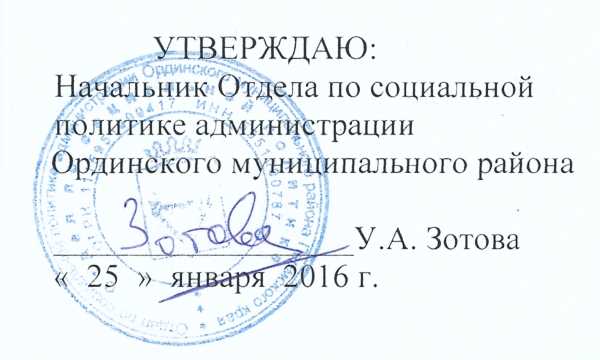 ПЛАН РАБОТЫ         МУНИЦИПАЛЬНЫХ БИБЛИОТЕК ОРДИНСКОГО МУНИЦИПАЛЬНОГО РАЙОНАНА 2016 ГОДОрда, 2016 г.Основные цели, задачи и направленияОсновная цель деятельности:формирование информационной культуры личности;создание условий для развития личности, образования и самообразования, культурной деятельности и досуга.Основные задачи деятельности:удовлетворение библиотечно-библиографических и информационных потребностей пользователей (граждан, учреждений, организаций);организация и обеспечение сохранности книжных фондов;обеспечение пользователям свободного и полного доступа к информации, знаниям, идеям, культурным ценностям, содействие непрерывному образованию всех уровней и самообразованию; приобщение к культурному наследию,  современному искусству и литературе;обеспечение доступа граждан ко всем видам информации о жизни местного сообщества и о местном самоуправлении.оказание справочно-информационной и методической помощи библиотекам района.Основные направления работы:правовое просвещение и воспитание правовой культуры;краеведческая деятельность;экологическое просвещение населения;содействие нравственному, духовному и эстетическому воспитанию;работа с семьей, организация досуга населения, организация делового и профессионального чтения;работа с социально-незащищенными слоями населения;продвижение Национальной программы поддержки и развития чтения.Контрольные показатели									Таблица №1Распределение контрольных показателей библиотеки 3.Организация библиотечного обслуживания населенияЗадачи:	- Организация обслуживания всех населенных пунктов, входящих в зону обслуживания стационарных библиотек.- Совершенствование форм и методов привлечения читателей.Продолжить акцию милосердия «Книга на дом» для инвалидов и читателей, не имеющих  возможности самостоятельно посещать библиотеку.Провести традиционный месячник по привлечению читателей:- Развесить объявления о перерегистрации;- Дни всепрощения для читателей-задолжников; Дни возвращенной книги; Дни открытых дверей;- Разослать напоминания читателям-задолжникам.Таблица №3Показатели работы внестационарного библиотечного обслуживания Маркетинговая деятельностьТаблица 4аЮбилеи библиотекНаучно-исследовательская деятельностьСоциологические исследования. Участие в локальных, российских исследованиях. Внедрение результатов исследований.6. Обслуживание пользователей 	6.1. Общая характеристика основных направлений библиотечного обслуживания населения территории с учетом расстановки приоритетов в отчетном году. 6.2. Организация развивающего чтенияПрограмма работы детского отдела МБУ «Межпоселенческая центральная библиотека» на 2016 годНазвание программы: «Любимые герои в книгах и на экране»2016 год объявлен Годом кино. В связи с этим событием детским отделом МЦБ разработана программа «Любимые герои в книгах и на экране».Не для кого не секрет, что все дети с большим удовольствием смотрят мультфильмы и кинофильмы. Они доверяют телевизионным героям и стараются им подражать. Но, к сожалению, у современных детей всё больше преобладает слайдовое мышление. Чтобы решить эту проблему нужно использовать возможности мультфильмов и кинофильмов для привлечения внимания детей к книге. Программа «Любимые герои в книгах и на экране» раздвинет ограниченные рамки, покажет юным читателям библиотеки взаимосвязь мультфильмов и кинофильмов с книжными сюжетами, пробудит у ребят интерес к чтению и поможет открыть огромный мир литературы. Руководитель программы:Вахрушева Татьяна Васильевна, заведующий детским отделом МБУ МЦБ Ординского муниципального районаОтветственные исполнители:Вахрушева Татьяна Васильевна, заведующий детским отделом МБУ МЦБ Ординского муниципального районаЛарькова Ирина Александровна, главный библиотекарь детского отдела МБУ МЦБ Ординского муниципального районаКонтактная информация:Адрес: 617500, Пермский край, с.Орда, ул. 1 Мая, 1аТел.: 8-258-2-04-34Сроки реализации программы:Январь – декабрь 2016 годаОбъект программы:Программа ориентирована на детей дошкольного, младшего и среднего школьного возрастаЦель:Организация развивающего чтения и познавательного досуга детей Задачи:Формирование личности ребенка через книгу и чтениеЛитературное развитие читателей библиотекиРасширение круга чтения художественной литературы у детейПривлечение новых читателей в библиотекуОрганизация досуга детейМероприятия по реализации программы:Часть 1. Организация развивающего чтенияЧасть 2.  Информационно-библиографическая деятельностьЧасть 3. Маркетинговая деятельностьДошкольник и библиотекаРебенок младшего школьного возраста как читатель библиотекиПодросток как читающая категория6.3. Национальная программа поддержки и развития чтения. Работа библиотек в Год кино.6.4.Обеспечение потребности в деловом и профессиональном чтении различных групп читателей6.5. Удовлетворение запросов на документы комплекса общественных дисциплин6.5.1.	Сохранение исторической памятиЦель: активное продвижение книг о войне и Победе, включая произведения пермских писателей в детскую и подростковую среду. 6.5.2.	Краеведческая деятельность.6.5.3 Экология6.6. Содействие нравственному, духовному и эстетическому развитию личности. Здоровый образ жизни: продвижение значимости спорта и физической культуры, профилактика СЗЗ.6.7.Библиотечное обслуживание этнических диаспор и мигрантов.6.8. Семья. Семейное чтение6.9. Работа с социально незащищенными слоями населения, в т.ч. с детьми - сиротами, с детьми с ограниченными возможностями здоровья, детьми «группы риска»6.10. Работа с молодежьюТаблица №6Формы работы с пользователями*комплексные формы работы учитываются как самостоятельные мероприятия** через косую черту указать  количество выданных изданий7. Информационно-библиографическая деятельность7.1 Состояние и совершенствование СБА7.1.1. Система традиционных каталогов и картотек7.1.2. Формирование электронных библиографических ресурсов7.2. Информационно-библиографическое обслуживание7.2.1. Справочно-библиографическое обслуживание7.2.2. Текущее информирование о новых документах7.3. Формирование информационной культуры пользователей7.4. Составление библиографических пособий8. Деятельность ЦПИ8.1.  Центр правовой информации (ЦПИ) является структурным подразделением (отделом) МЦБ с 01.01.2014     г., создан и действует согласно постановлению главы администрации Ординского района от 30.08.2000 г.8.2. Техническое оснащение деятельности ЦПИ: 2 компьютера, ксерокс, принтер, МФУ.8.3. С 01.01.2013 года введена ставка, заведующего центром правовой информации.8.4. Задачи центра – просвещение, повышение юридической культуры и информирование населения, оказание помощи в поиске нормативно-правовых актов. Центр работает с официальными документами в печатной и электронной формах.Массовая работа по правовому просвещению населения:  8.5.В ЦПИ пользователям предоставляются следующие услуги:Бесплатные:- выполнение библиографических запросов;- подборка законодательных актов по запрашиваемой теме;- поиск нормативно-правовых актов по запросу потребителя;- просмотр правовой информации на мониторе компьютера;- предоставление правовой информации всем слоям населения	Платные:- распечатка информации на принтере- запись текстовой информации на электронные носители- сканирование текстовой и графической информации- выдача на дом дисков, видео- и аудиокассет- доступ в Интернет- копирование фондовых и личных документов 	8.6. Успешная работа центра правовой информации невозможна без партнеров. Среди своих партнеров в деле правового просвещения населения: отдел пенсионного фонда, отдел социальной защиты, правоохранительные органы, центр занятости населения, редакции газеты «Верный путь», школы, избирательная комиссия. 8.7. Маркетинговая деятельность (изучение спроса на правовую информацию, изучение информационных потребностей пользователей и результативности справочного и информационного обслуживания, поиск новых форм и методов привлечения новых пользователей и продвижения правовой информации).8.8. Проектная деятельность центра. Краткая характеристика проектов.8.9. 8.9. Нормативная база деятельности ЦПИ включает:- Положение о Центре правовой информации МЦБ- План работы ЦПИ на год.- Положение о платных услугах- Прейскурант платных услуг - Договор о сотрудничестве с ЗАО «Телеком Плюс»- Договор о предоставлении Услуги с ОАО «Ростелеком». 						                                             Таблица № 89. Формирование фондов9.1 Общая характеристика совокупного фонда муниципальных библиотек территории: объём, видовой и отраслевой состав, удаленные лицензионные документы, генерируемые другими организациями. Динамика за три года.9.2. Текущее комплектование. Виды документов, поступившие в фонд, в т.ч. журналы, газеты, неопубликованные и электронные сетевые ресурсы. Новые книги. Докомплектование. Отказы. Подписка. Финансирование (объёмы, источники).9.2. Организация фондов. Учет фонда. Соблюдение  «Порядка учета документов, входящих в состав библиотечного фонда». Приказ МК РФ от 08.10.2012г. № 1077), изменения. Обработка. Расстановка. Организация библиотечного пространства, доступ к информационным ресурсам. Проверка и передача фондов библиотек в условиях реструктуризации библиотечной сети. Выбытие с указанием причин и по видам изданий. Работа с фондами в библиотеках поселений.9.3. Сохранение фондов (программа, план, мероприятия). Количество переплетенных и отреставрированных изданий. Соблюдение режимов хранения документов. Наличие охранных средств, обеспечивающих безопасность библиотек и библиотечных фондов. Работа по ликвидации задолженности. Новые формы работы с задолжниками.9.4 Оцифровка документов библиотечного фонда, электронная цифровая библиотека (полнотекстовая база данных собственной генерации). Число оцифрованных документов, поступивших в качестве муниципального обязательного экземпляра.9.5. Управление фондами. Локальные нормативные акты по работе с фондами (разработанные в текущем году, действующие). Совет по комплектованию, положение о совете. ОРФ для библиотек территории, положение об ОРФ. Проблемы и их решение. Рассмотрение вопросов о состоянии фондов на разных уровнях.9.6. Методическое обеспечение по формированию, организации и использованию библиотечных фондов.10. Использование фонда через ВСО, МБА и ЭДД10.1. Формирование фонда ООИЕФ. Формы использования фонда через ВСО в каждом структурном подразделении ЦБС (ОМБ), библиотеками района, городского округа. Состав пользователей, в т.ч. дети, РДЧ. Тематика подборок.10.2. Обслуживание пользователей через МБА и ЭДД. Состав пользователей, в т.ч. дети; тематика удовлетворенных, неудовлетворенных запросов. Перечень библиотек, в которые были направлены запросы и перечень библиотек, в которые были переданы издания из муниципальных библиотек. Продвижение услуг межбиблиотечного абонемента и электронной доставки документов.Таблица №11б11. Управление. Работа с кадрами12. Организационно-методическая деятельность12.1. Методическая служба, задачи, соцзаказ от структурных подразделений - Оказывать методическую и практическую помощь по приоритетным направлениям библиотек  района:      а) патриотическое воспитание молодежи;      б) эстетическое и нравственное воспитание;      в) работа с семьей;      г) развитие творческих способностей у детей и подростков;      д) краеведение, возрождение национальных традиций;      е) экологическое воспитание       ж) правовое воспитание							    I-IV         МЦБ12.2. Аналитико-консультационная деятельность методической службы 12.4. Непрерывное библиотечное образование. 12.5. Профессиональные конкурсы12.7. Инновационная деятельность. Система изучения и внедрения. Виды и формы инноваций. 12.9. Издательская деятельность. Эффективные формы использования изданий12.10. Организационные вопросы деятельности отдела (фонд, учет деятельности, БД, СБА)  Таблица №12Инновационно-методическая деятельность ЦРБ, ЦГБ, МПБ, ДБ         Директор 									Н.И.БатраковаПлан повышения квалификации библиотечных кадров на 2016 год1. Совещание «Итоги работы 2015 г.: плюсы и минусы деятельности библиотек      Ординского района»     			      					Февраль2.  Урок компьютерной грамотности «Поисковые системы Интернет»	Апрель3. Производственная учеба «Работа с фондом»					Апрель4. Семинар «Экологическое воспитание населения: новый подход»	 	Март5. Урок компьютерной грамотности «Как не потеряться в виртуальном мире»											Март6. Творческая лаборатория: итоги творческого конкурса библиотечных работников «Зонтик превращается…»								Май7. День профессионального общения						Сентябрь8. Семинар  «Кинокнижное притяжение»   					Ноябрь 9. Совещание «Планирование и отчетность: особенности, изменения, дополнения»								 				Декабрь10. Творческий конкурс библиотечных работников «Зонтик превращается…»  Апрель-май11. К Дню библиотек библиотечный капустник « Библиотечная жизнь - киноплёнка!»			 									Май  План семинарских занятийМАРТСеминар «Экологическое воспитание населения: новый подход»Проблемы экологии в Пермском крае, Ординском районе. Сообщение Коновалов В.К, спец. по эколог.опасностиСовременная художественная литература в формировании экологической культурыЗав.отд. обслуживания Системный подход в работе библиотеки по экологическому просвещению и воспитанию юношества. Консультация 		зав. МБОСЕНТЯБРЬДень профессионального общенияВ программе: - Обзор новой профессиональной литературы;- Пятиминутка «Советую прочитать»;- Видеоотчеты  о работе библиотек (о массовых мероприятиях);
- Интеллектуальные игры как способ привлечения к чтению Классификация библиотечных игр. Консультация  		НОЯБРЬСеминар «Кинокнижное притяжение»  Кино, как форма продвижения классики». Сообщение 		зав. МБО		Самые яркие литературные образы в кино: викторина-обсуждение, показ презентацииНовинки интеллектуальной прозы. Лауреаты и финалисты литературных премий. Сообщение			   					гл. библиографДетская книга XXI века и кино. Консультация			зав. ДО МЦБВыпуск буклетов, рекомендательных списков литературы	     	МЦБ№№Показатели по библиотекам района (города)Вып. в 2015г.Вып. в 2015г.План на 2016г.План на 2016г.№№Показатели по библиотекам района (города)ВсегоВ т.ч. дети до 14 летВсегоВ т.ч. дети до 14 лет1234561Пользователи (чел.)88033127400013002Посещения (кол-во)1040875319940000210003Обращения на сайты библиотек (кол-во)3489-20004Документовыдача (экз.)262894109890114000420005Ср. читаемость303528,532,36Ср. посещаемость121710,516,57Ср. обращаемость2,12,43,44,1Количество внестационарных формКоличество внестационарных формКоличество внестационарных формКоличество внестационарных формКоличество внестационарных формКоличество внестационарных формКнигоношиЧисло читателейЧисло посещенийВсегоВсегоВ т.ч.В т.ч.В т.ч.В т.ч.КнигоношиЧисло читателейЧисло посещений2015г.2016 г.Б/пунктСтоян библ.Кол.абон.Выездной чит. залКнигоношиЧисло читателейЧисло посещений1234567810262626---1004803300Продолжить работу по предоставлению платных услуг населениюI- IVкв.МЦБПринять участие в районном фестивале «Лунные ночи»Август МЦБСоцопрос «Я люблю приходить в библиотеку, потому что …» КарьёвоБлиц-опрос «интернет – польза или вред»КарьёвоАнкета «Чтение-дело семейное»КарьёвоЮбилейное мероприятие к 105-летию Опачевскойсельской библиотеки им.Ф.Ф.ПавленковаоктябрьОпачевкаЮбилейное мероприятие к 65-летию Малоашапской сельской библиотеки октябрьМ.АшапЮбилейное мероприятие к 70-летию Карьёвскойсельской библиотеки майКарьёво Анкета «Как вы относитесь к сквернословию?»  6-8кл. IIIАшап№ п\пМуниципальное образованиеБиблиотекаЮбилей (лет)ДатаМероприятие1Карьёвское сельское поселениеМКУ «Карьёвская сельская библиотека»70майВечер «С юбилеем, библиотека!»2Карьёвское сельское поселениеМКУ «Малоашапская сельская библиотека»65октябрьЛистая страницы истории3Красноясыльское сельское поселениеОпачевская сельская библиотека105октябрьПостановка кукольного спектакля «Сказка о рыбаке и рыбке»Формы работыСрокОтветственный №Название  мероприятиявозрастная группаответственныйсроки реализации1.Мультсалон «Любимые герои»дошкольники, дети младшего школьного возрастаВахрушева Т.В.,Ларькова И.А.январь-декабрь2.«Поэтическая радуга Агнии Барто»: Презентация к 110-летию со дня рождения поэтессы дошкольникиВахрушева Т.В.февраль,март3.Кинозал «Читаем книгу – смотрим фильм»дети среднего школьного возрастаВахрушева Т.В.,Ларькова И.А.февраль-декабрь4.«Что за прелесть эти сказки»: Видео-час к 110-летию со дня рождения А.Роудети младшего школьного возрастаЛарькова И.А.март5.Конкурс детского творчества по книгам Э.Успенскогодети младшего школьного возрастаВахрушева Т.В.,Ларькова И.А.март6.«Большое космическое путешествие»: Познавательный час по астрономии к 55-летию со дня первого полёта человека в космос  дошкольники,дети младшего и среднего школьного возрастаВахрушева Т.В.апрель7.«Секреты дружбы»: Литературное занятие дети младшего школьного возрастаЛарькова И.А.апрельмай8.«Пусть не будет войны никогда!»: МедиапрезентациядошкольникиВахрушева Т.В.май9.«В гостях у Э.Успенского»: Видеовикторинадошкольники,дети младшего и среднего школьного возрастаВахрушева Т.В.май10.Участие в районном празднике к Дню защиты детей (станция «Мультимания»)дошкольники,дети младшего и среднего школьного возрастаВахрушева Т.В.,Ларькова И.А.июнь11.«Кинотрамвай»: Игра-путешествиедети младшего и среднего школьного возрастаВахрушева Т.В.,Ларькова И.А.июнь12.Участие в фестивале «Лунные ночи» «Детский киносеанс»дошкольники,дети младшего и среднего школьного возрастаВахрушева Т.В.август13.«Волшебный мир сказок Г.Х.Андерсена»: Литературная иградошкольникиВахрушева Т.В.сентябрь14.«Весёлые встречи с домовёнком Кузькой»: Медиапрезентация дети младшего школьного возрастаЛарькова И.А.октябрьноябрь15.«Миры Тамары Крюковой»: Обзор книг +фильмдети среднего школьного возрастаВахрушева Т.В.октябрьноябрь№название мероприятиявозрастная группаответственныйсроки реализации1.«В гостях у Агнии Барто»: Информационный стенддети младшего школьного возрастаЛарькова И.А.январь2.«С книжных страниц – на большой экран»: Книжная выставкадети младшего и среднего школьного возрастаЛарькова И.А.январь3.«Крокодил Гена и его друзья»: Книжная выставка дети младшего школьного возрастаВахрушева Т.В.январь4.«Любимые герои книг Э.Успенского»: Библиографическое пособие - игрушкадети младшего школьного возрастаВахрушева Т.В.январь5.«В стране весёлого детства»: К 110-летию со дня рождения А.Барто: ЗакладкадошкольникииродителиВахрушева Т.В.февраль6.«Забавные сюжеты»: Выставка детских рисунков по произведениям Э.Успенскогодети младшего школьного возрастаВахрушева Т.В.,Ларькова И.А.апрель7.«Путешествие в космос»: Информационный стенд к Дню космонавтикидети младшего и среднего школьного возрастаЛарькова И.А.апрель8.«Книги о дружбе»: Закладкадети младшего школьного возрастаЛарькова И.А.апрель9.«Летнее чтение с увлечением»: Информационный стенддети младшего и среднего школьного возрастаЛарькова И.А.июнь10.«Страна ФантАзия Тамары Крюковой»: книжная выставка и закладкадети среднего школьного возрастаВахрушева Т.В.октябрь11.«Домовёнок и компания»: Закладкадети младшего школьного возрастаЛарькова И.А.октябрь№название мероприятиявозрастная группаответственныйсроки реализации1.Освещение работы отдела на сайте библиотеки, вКонтакте и на страницах местной общественно-политической газеты «Верный путь»дети,взрослыеВахрушева Т.В.,Ларькова И.А.январь-декабрь2.Информирование читателей районной газеты «Верный путь» о детских книгахдети,взрослыеВахрушева Т.В.,Ларькова И.А.январь-декабрь- Праздник «Капризка» возвращается!»  (100 лет со д.р. В.Воробьева)МартАшап- Праздник «Тайны деревянных мальчишек» (135 лет книге К.Коллоди «Приключения Пиноккио» и 80 лет книге А.И.Толстого «Золотой ключик  или приключения Буратино»)    Март Ашап- Праздник «Удивительные именины в Простоквашино!» МартАшап- Поле Чудес «Ах, этот маленький, цветочек аленький» (1 октября – 225 лет со дня рождения С.Т.Аксакова)  Октябрь Ашап - Литературно- познавательное путешествие «Страна детского фольклора»  (потешки, считалки, небылицы)  ко Дню Славянской письменности и культуры    майАшап Литературный Час «Игрушки из Книжки» (110 лет со д.р. А.Барто)МартАшапПутешествие в сказку «Почитаем, поиграем, посмотрим»  (110 лет со д.р. кинорежиссера А. Роу).IАшап- Литературная игра «В стране веселого детства», посв. творчеству А. БартоIКр.Ясыл- Видеовикторина «Мультяшные истории Э. Успенского» IКр.Ясыл, Карьёво, - Конкурс чтецов «Читаем стихи А. Барто» февральМихино - Беседа «Как правильно вести себя в гостях»мартМихино - Информационный обзор-игра «Ты журналы полистай-миллион чудес узнай»IIIКарьёво-«Чудеса под Новый год»-игровая программаIIIКарьёво-«Чудеса под Новый год»-игровая программаIIIКарьёво- Литературная игра «В стране веселого детства»;IМ.Ашап- Часы громких чтений «У книжки нет каникул»;IМ.Ашап- Утренники «А у сказки тихий голос» .I- IIIМ.Ашап- Неделя детской книги в весенние каникулы мартДО МЦБ, Ашап, Сосновка, 2 Ключики, -«Именины у Чуковского»-литературная гостинаяI Карьёво-«Я здоровье сберегу, сам себе я помогу» игра-путешествиеIIКарьёво-Игра-конкурс «Осень-рыжая подружка»IIIКарьёво-Игровая программа «Первый веселей сентябрьский денек»сентябрьМ.АшапЛитературно-музыкальный час «Именины у Чуковского»IКр.Ясыл- Конкурс чтецов «Читаем стихи о родине»февральМихино -«Традиции живая нить» – экскурс в историю православных  праздников (масленица) мартМихино - День эрудита «Литературные кроссворды» апрельМихино - Урок мужества «Дети поры военной»майМихино - «Остров Читалия на планете Лето».IIМ.Ашап- Час здоровья «Здоровым быть здорово!» февральМедянка-Урок доброты «Покормите птиц зимой» январьМедянка -«Я здоровье  сберегу, сам себе я помогу»- игра-путешествие IIIСосновка - «Планета здоровья»- познавательная игроваяIIСосновка - Вечер забытой книги «Потомок, ты меня прочти!» (Брэдбери Р.)IV Ашап- Час информации «Ребенок имеет право» IIIАшап- Дискуссия «Пойми меня правильно» (правила поведения в общественных местах и культурная речь)IIIАшап - Дискуссия «Нужно ли управлять  своими эмоциями?» (цель: способствовать становлению толерантной личности)IIIАшап- Урок доброты «Добрым быть совсем не просто» IIIАшап- Дискуссия «Нужно ли управлять  своими эмоциями?» (цель: способствовать становлению толерантной личности)IIIАшап- Урок доброты «добрым быть совсем не просто» IIIАшапУрок – предупреждение «Ваши действия при угрозе совершения теракта» IIIАшап- Игра –путешествие «Кинотрамвай» (Год кино)  5-7 кл.IКр.Ясыл- Урок мужества «Победный май» 8,9 кл.IIКр.Ясыл- Литературный час «Он наш поэт, он наша слава» (пушкинский день) 6-8 клIIКр.Ясыл- Урок мужества «Страницы той страшной войны»МайКарьёво - Лит.муз.композиция «Этот праздник со слезами на глазах»майКарьёво-Викторина «Маленькие герои большой войны» IIIМ.Ашап- Урок мужества «Победный май»Май М.Ашап- Презентация книги С.Алексиевич «Чернобыльская молитва»аперльМедянка - Электронная презентация  «В небо – к звёздам» аперльМедянка - Беседа, посвящённая памяти жертв терактов «Это забыть нельзя» III2 Ключики- Вечер вопросов и ответов с участием фельдшера «Твоё здоровье в твоих руках» II2 Ключики- Региональный день чтения «Читаем произведения В.Виниченко и В.Воробьёва»IIДО- Принять участие в краевом конкурсе самодеятельной детской книги «Библионика» IVДО- Принять участие в IX краевых Кузьминских чтениях «Переводы и пересказы Л.И.Кузьмина»IVДО- Принять участие в краевом конкурсе «Лучшая читающая семья Прикамья - 2016»IVДО-Провести традиционный конкурс «Лучшие читатели 2016 года»I-IVДО- Принять участие в краевом конкурсе «Лучший читатель Пермского края 2016 года»IVДО- Бенефис читателя «Мои любимые книги»IМЦБ- Цикл мероприятий о русском языке «Я голову пред ним склоняю снова – его Величество, родное наше слово»I-IVМЦБ- Книжные выставки: «Увидеть в книге мир»«Книга + Кино: читаем, смотрим, обсуждаем»IМЦБ-Главная роль знаменитых артистов: лит. вечер  о судьбах советских актёров, которых коснулась война.IIМЦБ-Фильм, фильм, фильм: викторина о мире кино.IМЦБ-Викторина «Знакомая со школы классика»IIМЦБ- Виртуальный конкурс на лучшую экранизацию книги «КИНОстраницы»II-IIIМЦБ- Виртуальная акция-опрос «Чтение – учение, мучение или увлечение?»I-IVМЦБ- Кафе эрудитов «Умный – преумный читатель» 9-10кл. октябрьАшап- Бенефис читателя «Всю жизнь дружу с книгой» (Комарова Н.А.) ноябрьАшап- Игровая программа  «Ты журналы почитай  -  миллион чудес узнай» 1-4кл.IIIАшап- Час размышлений «Книги на свалку?» (газета Звезда», 3.07.2015)апрельАшап- Литературный калейдоскоп «Книги – юбиляры 2016» IАшап-Викторина «Время, книга, я» IIIКарьёво -Урок-презентация «Добрый мир любимых книг!»IIIКарьёво- Конкурс «Лидер летнего чтения» IIIМ.Ашап-Аакция «Библиотекарь -  на час» майМедянка - Литературная игра по творчеству П. Бажова «Драгоценные россыпи»III2 Ключики- Развивать партнерские отношения со школами, учреждениями дополнительного образования:I-IVДО - Принимать участие в школьных мероприятиях (месячниках, неделях, конкурсах, акциях)I-IVДО- Проводить мероприятия по заявкам учителейI-IVДО, МЦБ- Цикл мероприятий «Как выбрать профессию»IIМЦБ- Систематически обновлять постоянно действующие книжные выставки:I-IVМЦБ▪Выставка - автограф «На память и в знак уважения»: книги, сборники стихотворений с личными автографами авторов, оставленными в дар библиотеке;▪Стеллаж с книгами от читателей «Буккроссинг /книговорот/: Книги, которые можно взять без записи».- Выставка-реклама новых книг «Спешите прочитать!»I-IVМЦБ- Выставка-путешествие «Журнальный коктейль»IМЦБ- Просмотр «Кем быть?»I-IVМЦБ-Час-профи «В мире интересных профессий»мартМЦБ-Буклет «Топ 10 самых востребованных профессий России»мартМЦБ-День дублёра «Необычайное превращение читателя в библиотекаря»июньМЦБ- Торжественное закрытие сезона 2014-2015 игр «Что? Где? Когда?» клуба «Эрудит»: Поощрение победителей с вручением дипломов и подарковмайМЦБ- Литературно-музыкальный вечер-посвящение «Музы не молчали…» майМЦБ- Презентация и обзор литературы: «Писатели о войне»I-IIМЦБОформить книжные выставки:- Мы помним. Мы гордимсяI-IIМЦБ-Уроки мужества: «Жестокая правда войны» 10кл.  «Идут девчата по войне»  8-9кл.  «Юные герои»  4-5кл.  «Города – герои»  4-5кл. I-IIАшап- Литературно – художественный час-реквием  «Расстрелянное слово…» к 110 лет со д.р. Мусы Джалиля IIАшап- Час Памяти «Свечам -  гореть, поминовенью – быть…»  9-10 кл.30 октябАшап- Конкурс сочинений «Память жива»майКарьёво - Урок мужества «Афганистан далеко, но это тоже страница нашей истории»IIКарьёво - Литературный вечер «Великий май Великой Победы»;майМ.Ашап- Урок мужества «Рядом с нами живут Ветераны»майМ.Ашап- Час исторического разговора «Он в битве Невской был непобедим»IIМ.Ашап- Легенды и были Великой Отечественной войны»-  вечер памяти  майСосновка - Встреча с почетными гражданами района «Гордость земли Ординской»IМЦБ- Встреча творческих людей села апрельМЦБ- Игра-путешествие по родному селу «Я здесь живу»IIМЦБ- Литературные Шарынинские чтения «Лишь бы над Россией был рассвет»IVМЦБ-Вечер задушевного разговора с художником-камнерезом, женщиной и просто волшебницей, Фаиной Павловной ОвчинниковойIМЦБ-Районный литературный конкурс  «Здесь всё моё, и я отсюда родом»IIМЦБ- Вечер - чествование «Где родился, там и пригодился»IIIАшап - Литературная гостиная «Край читает Астафьева» 8-9кл.IIАшап - Час поэзии «Стих мой в читательских душах найдет уголок» (К.Мамонтов) IVАшап - Литературное путешествие по родному краю «От краеведения-к краелюбию»июньКарьёво - Творческий вечер «Поэт родной земли»IIIКарьёво - Национальный праздник «Сабантуй»IIКарьёво -Клуб «Сельские вечера» (По сбору информации о д. Паньково, её жителях и подготовке к проведению праздника «Жила-была деревня»)I-IVМедянка - «Под зеленым парусом в будущее»: Экологический часIIIМЦБ- Час интересных сообщений «Климатическое оружие против человечества» IIIАшап- «Самые необычные обитатели нашей планеты » IVАшап- Урок экологии«Чернобыль: трагедия под грифом «секретно» IIАшап- Час полезных советов «Хочешь жить – умей питаться»IVАшап-«Чернобыль – быль. Чернобыль – боль»     4-5кл. IIАшап- Игровая программа «Мы исследуем планету»IIМ.Ашап- Урок «Насекомые: знакомые и незнакомые»мартМедянка -«Чернобыль - наша боль»: к 25годовщине со дня катастрофы апрельМихино -«И шёпот леса слышу я» - конкурс стихов и рисунков о лесеиюньМихино- Праздник урожая «Осенних красок хоровод» октябрьМихино -«Люблю березку русскую»- познавательная игровая программа IСосновка - Литературно-музыкальный час о нравственности и высоких чувствах «Храни любовь в сердце своем»IIМЦБ- Познавательная викторина  к Дню защитника Отечества «Экзамен для настоящих мужчин»: IМЦБ- Хит-парад любимых книгII-IIIМЦБ- «Уроки жизни»: чтение и обсуждение по отдельным произведениямI-IVМЦБ- Урок доброты «Не опоздайте с добротой» по рассказу В.П.Астафьева «Бабушка с малиной»I-IVМЦБ-Час задушевного разговора «Материнская любовь»ноябрьМЦБ-Урок нравственности «Мир без  семьи – это опасный мир!»IIIМЦБ-Семейная викторина «Вместе весело шагать по просторам»IIIМЦБ- Час истории «Чернобыль – наша боль»: мероприятие, посв. 25-й годовщине со дня катастрофыIIМЦБ-Выставка-напоминание «Чернобыль в нашей памяти»апрельМЦБ-Вечер-память жертв политических репрессий «Скажите о нас полным голосом!»октябрьМЦБ-Час информации «СПИД – не спит!» 8-9кл. IVАшап- Дискуссия «Царство вредных привычек: сквернословие,игромания, наркомания, пьянство, курение»июньАшап- Урок здоровья «В плену табачного дыма» 5-8кл. IIIАшап- Час полезных советов «В компьютере – новости, в книге - жизнь» I- IIАшап- Урок-шок «Горькая ода на яд»I- IIМ.Ашап- Часы информации:«В капкане белой смерти», «Дурман трава или обманутые судьбы»IIМ.Ашап- Беседа «Синема, синема…»  октябрьМедянка - Час полезных советов, практических рекомендаций, рассуждений по страницам журналов «Здоровье», «ФИС», «Предупреждение»I-IVМЦБ- Урок здоровья «Искушение любопытством»: О вреде наркотиков, курения, алкоголя.IМЦБ- Выставка-предостережение «Знать, чтобы не оступиться»IIМЦБ- День информации «Здоровье – мудрых гонорар»IIМЦБ- Беседа- дискуссия «Следите, люди, за здоровьем» (о СПИДе)IVСосновка - Литературно – музыкальный час «Это главное слово - мама»  ПНИноябрьАшап- Час доброты «Семейные рассыпушки» майАшап- Литературный час «Семья – это семь я»IIКр.Ясыл- Литературно-музыкальный час «Мой самый главный человек»ноябрьМ.Ашап- Фотоконкурс «Неразлучные друзья – папа, мама, книга, я» апрельМедянка - Праздник, посвященный дню матери «Как прекрасно слово «мама» ноябрьМихино - Конкурсно-игровая программа «Бабушка моей мечты» IIСосновка - Конкурс рисунков  «Мама жизнь подарила» ноябрьСосновка- Игровая программа  «Ее величество- СЕМЬЯ» IVСосновка - Интеллектуальные игры для молодых инвалидовII, IIIМЦБ- Акция добрых дел «Книги и газеты в каждый дом» ко Дню пожилого человекаI-IVМЦБ- Вечер полезных рекомендаций «Добрые советы для вашего здоровья»ОктябрьМЦБ- Продолжить работу клуба «Общение и здоровье»I-IVМЦБ-Праздник здоровья «Нам возраст не преграда»IVМЦБ-Книжная выставка «Долгая яркая жизнь: о долгожителях»сентябрьМЦБ- Тематический вечер «Время - жить» (День пожилого человека)октябрьАшап- Урок милосердия:  «Дай, Господи, душой не очерстветь!» (ПНИ)декабрьАшап -«Банк веселых затей» - вечер отдыха IVКарьёво- Вечер ко дню пожилых людей «Серебро седин»октябрьКарьёво -Вечер ко дню инвалидов «Передай добро по кругу»декабрьКарьёво- Литературно-музыкальный вечер «Разгладим морщинки, согреем ладошки»октябрьМ.Ашап№№Формы мероприятийВып. в 2015г.Вып. в 2015г.План на 2016г.План на 2016г.всегоВ т.ч. для детейвсегоВ т.ч. для детей1234561Акции по продвижению чтения (вне стен библиотеки)*21121582Форумы, марафоны, праздники книги129883Книжно-иллюстративные выставки**/просмотры 256/57112/331951224Интеллектуальные игры1741455Конкурсы453937286Встречи с писателями, поэтами, издателями, деятелями культуры1-17Литературные вечера 1571048Дискуссии111112119Игровые формы (лото, викторины и др.)142130585210Премьеры, презентации книг, статей12710611Родительские собрания1-5112Чтения (краеведческие, литературные)4336423413Читательские конференции, обсуждения223314Часы – общения, духовности творчества, открытого разговора, практических советов, лит.-музыкальные и поэтические12167825015Клубы, кружки/занятия16/1138/6613/706/3616Открытые уроки чтения1010181817Уроки нравственности, патриотизма, толерантности, экологии130113664718Экскурсии, в т.ч.  по селу, заочные путешествия, виртуальные2623232019Тематические обзоры/количество представленных книг5831503720Театры при библиотеке, театральные кружки223321Сити-, мини-, веб - квесты----22Виртуальные формы работы (конкурсы, викторины, презентации, видеоролики)-выставки-скайп- встречи25162823Итого:1136738763519Работа с СКС, СКК: расписывание периодических изданий, расстановка и изъятие карточек, редактированиеI-IV кв.МЦБ, б-киПродолжить ведение тематических картотек «Правовая неотложка», «Шкатулка ремёсел», «Прекрасное своими руками»I-IV кв.МЦБ, Опачёвка, 2КлючикиПополнять тематические папки: «Биография вещей», «Галерея праздников», «Уникальный и хрупкий мир», «Сказание о земле Ординской», «Почётные граждане Ординского района»«Село моё родное, я твой сельский человек», «Галерея искусств Мурзилки», «Биография вещей»  I-IV кв.МЦБ2КлючикиПродолжить ведение систематического каталога для РДЧ  I-IV кв.ДО МЦБ  Расстановка карточек в АК, СК  I-IV кв.  МЦБ, б-ки  Работа с СБФ: организация и размещение  I-IV кв.  МЦБ, б-киПродолжить ведение электронного каталога   I-IV кв.МЦБПополнять электронные БД «Статьи», «Досуг»  I-IV кв.МЦБОрганизация и ведение сайта библиотеки (еженедельно)Создать новые страницы: ЦПИ, Детский отдел, Книжное меню, Виртуальная справочная служба   I-IV кв.МЦБВыполнение справок по запросам пользователей                                      I-IV кв.   МЦБ, б-киПродолжить ведение «Архива выполненных справок»                             I-IV кв.   МЦБ, б-киВести учёт выполненных справок                                                                I-IV кв.   МЦБ, б-киВести учёт отказов невыполненных справок                                              I-IV кв.   МЦБ, б-киПровести анализ выполненных справок и отказов за 2015 год и пополнить СБФ новой литературой                                                                                                     I кв.МЦБ, б-киПродолжить работу с абонентами индивидуального и группового информированияI-IVкв.МЦБ, б-киСоставить: - информационные списки новинок литературы- рекомендательные тематические списки                                                                                             I-IVкв.МЦБ, б-ки- тематические списки новинок в электронном виде                                   I-IVкв.МЦБОрганизация обзоров и просмотров новых поступлений                            I-IVкв.МЦБ, б-киИнформирование пользователей о новинках литературы в районной газете «Верный путь»                       I-IVкв.МЦБСистематически обновлять материалы в уголках информации, стендах                  I-IVкв.  МЦБ, б-ки                                                                                                                        Дни информации «Умный помощник – компьютер», «Книжный хит-парад»I-IVкв.с.КарьёвоЭкскурсии по библиотеке:                                                        - «Будем с книгами дружить»» для 1 кл. и д/сада                                       I-IV кв.ДО МЦБ- «Библиотека в реале и в виртуале» медиа-экскурсия для 8-9 кл. (знакомство с историей, фондом, услугами, сайтом библиотеки)                                                                                   I-IV кв.МЦБ- «В гостях у книги» для 1 кл.III кв.  с.Кр.Ясыл- «Вам знаком книжкин дом?» для д/сада и 1 кл.III кв.с.М.Ашап- «Библиотека – книжкин дом» для 1 кл.III кв.с.2Ключики           Проведение библиотечно-библиографических уроков:- «Как пользоваться каталогом» для 9-10 кл.- «Что такое СБА» для 9-10 кл.- «Каталог от А до Я» для 5-6 кл.- «Приключения словарёнка» для 5-7 кл.I-IV кв.с.Ашап- «Справочная литература» для мл.и ср. кл.III кв.с.2Ключики- «Словарь – это вселенная в алфавитном порядке»I-IV кв.с.Сосновка- «Книжкина больница» для 1 кл.- «Ты журналы полистай – миллион чудес узнай» для 1-4 кл.IV кв.III кв.с.Кр.Ясыл- «Страна Журналия» для мл.кл.- «Что я знаю о библиотеке»I-IV кв.с.М.Ашап- «Структура книги»- «Спросим у словаря»I-IV кв.с.Карьёво- «Что такое СБА и зачем он нужен» (энциклопедии, словари, каталоги) для старших кл.                                                               I-IV кв.МЦБПодготовка и проведение мастер-классов для библиотекарей районаI-IV кв.МЦБСоставить «Календарь знаменательных и памятных дат – 2017»                   декабрьМЦБПодготовить и издать:- «Поэты и писатели Ординского района» (биобиблиографический указатель)I-II кв.МЦБ- «Новинки интеллектуальной прозы: лауреаты и финалисты литературных премий»                                                                             ноябрьМЦБ- «Книга на экране» (аннотированный рек.список литературы)I кв.МЦБСоставлять рекламные, тематические закладки, листовки к различным мероприятиям, информационные списки новых книг  I-IV кв.МЦБ,б-киИндивидуальное обучение пользователей третьего возраста основам компьютерной грамотности.В течение года. 2 раза в неделюИнформационный ликбез «Государственные услуги в виртуальном пространстве».В течение годаПродвижение информации о деятельности ЦПИ и библиотеки в сети Интернет (открытая группа ВКОНТАКТЕ)В течение годаШкола правовой культуры «Права человека – через библиотеку»: - «Интернет-безОпасное пространство» - для младшего школьного возраста, «Многоликая опасность», «Цена зависимости – жизнь», «Символы государства».В течение года (по запросу школы)Юридическая помощь юрисконсульта Государственного юридического бюро Пермского краяВ течение годаВ рамках Недели безопасного Рунета:Урок Интернет - безопасности «Интернет - безОпасное пространство» - для младшего школьного возраста;«В лабиринтах сети» для среднего школьного возраста с показом буктрейлера по произведениям Тамары Крюковой «Телепат», «Гений поневоле», «Призрак сети», «Ловушка для гения».Февраль Информационные дни к Дню защиты прав потребителя: Урок правовой грамотности для учащихся: «Не дай себя обмануть!»;Встреча со специалистами «Спрашивайте – отвечаем!» для людей преклонного возраста по вопросам изменения в Жилищном кодексе РФ, проблемы ЖКХ, финансовые и банковские услуги, права гражданина при покупке лекарств, как правильно подать жалобу на торговую организацию и другие.Выставка-обзор «Все вправе знать о праве»МартИгра по избирательному праву среди 8 классов «Знатоки избирательного права»АпрельВыставка материалов «Твои права – ВЕТЕРАН!» к Дню Победы.МайПрофориентация молодёжиВыставка – информация «Послушай всех, подумаем вместе – выберешь сам!»Разделы: Дайджест прессы «Мы делаем свой первый в жизни выбор»;«Ключ к успеху» - рекомендации молодых специалистов организаций нашего села;«Деловой мир России: взгляд на новое поколение»;«Толковый словарь абитуриента» 	-  буклет.«Энциклопедия будущего студента» - Интернет информация для поступающих (папка-накопитель)Конкурс фотографий на сайте и в группе ВКОНТАКТЕ с виртуальным голосованием «Профессий много есть на свете, найди призванье по душе». Апрель - июльЛетние площадкиЧас размышления «Сохрани себя для жизни» (наркомания, алкоголизм).Июнь, августЧас разговора - «Россия начинается с тебя» с интеллектуальной игрой к дню независимости России.Июнь, августУрок-диалог для учащихся среднего звена «Хочу и надо. Могу и должен» по правам и обязанностям школьников.Июнь, август Выставка "России реют флаги" к Дню флага РФ.Июнь, августПравовой час «Права героев в сказках и художественных произведениях». К дню защиты детей (1 июня).Июнь, августИзбирательное правоПресс-выставка «Навстречу выборам».Районный конкурс видеороликов «Твоя страна. Твой выбор. Твое будущее» среди школьников.Сентябрь Выставка «Пенсионный фонд РФ информирует» к Дню пожилых людей.ОктябрьУрок – консультация «Возможности Центра правовой информации» для 10 классов, электронная презентация «Справочные системы и правовые web-ресурсы».ОктябрьПознавательный час «Равным правам - равные возможности» для детей с ограниченными возможностями.Конкурс детского творчества «Права ребёнка – глазами детей» среди детей с ограниченными возможностями здоровья.НоябрьЧас информации с игровой программой «Знатоки армейской службы» к Всемирному Дню Призывника среди учащихся 9 классов.Выставка «Твои права, призывник»Ноябрь Выставка «Права и защита людей с ограниченными возможностями»ДекабрьУрок гражданственности «Основной закон нашей жизни» к Дню Конституции.Книжный просмотр «Как устроено наше государство» ДекабрьЧас откровенного разговора «Многоликая опасность» (1 декабря – всемирный день борьбы со СПИДом)Выставка-убеждение «Беда зовется наркоманией»ДекабрьВыставка литературы о правах ветеранов и инвалидов. «Мой законный интерес».ДекабрьСоздать папки-накопители: «Энциклопедия будущего студента», «Права инвалидов».Создать папки-накопители: «Энциклопедия будущего студента», «Права инвалидов».№Единицы учётаВып. в 2015г.План на 2016 г.3.1Индивидуальные пользователи3063003.2Коллективные пользователи23234.1Посещения377937005.3Выполнено справок1791706.1Количество абонентов2/22/26.4.1Списки новых поступлений-16.4.3Тематические списки-26.4.5Дни информации126.4.6Дни специалиста-16.4.8Выставки (просмотры)6/89/117.Выдача документов42514100Формы работы, мероприятиеСрокОтветствен.При комплектовании библиотечного фонда использовать различные источники финансирования: местный бюджет, доходы от предпринимательской деятельности и другиеI-IV кв.МЦБ, б-ки районаВести текущее комплектование по договору с книжными базами «Лира-2», «Пермкнига»       I-IV кв.МЦБ, б-ки районаВести комплектование документов в разных форматах: книги, периодические издания, аудиовидеодокументы, электронные документы1-4 кв.МЦБ, б-ки районаОформить подписку на периодические издания на 2 полугодие 2016 г, 1 полугодие 2017 г.II, IV кв.МЦБ, б-ки районаКонтролировать своевременное поступление местного обязательного экземпляра в фонд МЦБ      I-IV кв.гл. библиогр. МЦБПриобретать издания повышенного спроса, переиздания учебников основных дисциплин,  краеведческую литературу, используя доступные источники комплектования.1-4 кв.МЦБ, б-ки районаРегулярно организовывать просмотры новых поступлений 1-4 кв.МЦБ, б-ки районаНа основе анализа «Тетради учёта отказов» вести своевременное докомплектование  литературой, недостающей в фондах I-IV кв.МЦБ, б-ки районаПредставлять отчеты по количественному и суммарному движению фонда в бухгалтерию1раз/кв.МЦБФормы работы, мероприятиеСрокОтветствен.Продолжить работу в автоматизированной информационно-библиотечной системе «МАРК» 1-4 кв.МЦБСвоевременно вести суммарный и инвентарный учет литературы, поступившей в библиотеки районаI-IV кв.МЦБ, б-ки районаСвоевременно вести техническую обработку поступившей литературыI-IV кв.МЦБВести электронный каталог новых поступленийI-IV кв.МЦБЕжеквартально расставлять карточки в каталогиI-IV кв.МЦБ, б-ки районаЕжеквартально изымать из генерального алфавитного каталога карточки на выбывшую литературуI-IV кв.МЦБДля более полного раскрытия фондов оформлять книжные выставки, тематические полки, приуроченные к юбилейным датам писателей, историческим событиям,  праздничным датам I-IV кв.МЦБ, б-ки районаСоставлять акты на выбывшие из фондов библиотек ветхие (физический износ), дефектные, устаревшие по содержанию, дублетные, непрофильные документыI-IV кв.МЦБ, б-ки районаСвоевременно изымать учетные карточки (индикаторы) на списанные документы. Изымать из каталогов карточки на списанные документыI-IV кв.МЦБ, б-ки районаРедактировать электронный каталог, удалять записи на списанные документыI-IV кв.МЦБСистематически вести тетрадь учета книг, утерянных читателями и книг, принятых взамен утерянныхI-IV кв.МЦБ, б-ки районаСистематически вести тетрадь учета отказовI-IV кв.МЦБ, б-ки районаФормы работы, мероприятиеСрокОтветствен.Работа с  задолжниками: -напоминания, звонки, извещения, акции, подворные обходы-  акция «Зелёный свет – задолжнику»- акция «День задолжника»I-IV кв. I кв.I-IV кв.МЦБ, б-ки районаАшапМедянкаЗа утерю и порчу книг брать взамен равноценное изданиеI-IV кв.МЦБ, б-ки районаПроводить санитарные дни по режиму работы библиотекI-IV кв.МЦБ, б-ки районаПроводить реставрацию фонда: оперативный мелкий ремонт, восстановление утраченных страниц документа путем ксерокопирования.I-IV кв.МЦБ, б-ки районаПроблему сохранности фондов и бережного отношения к книгам включить в тематику  библиотечных уроков, консультаций, беседI-IV кв.МЦБ, б-ки районаФормы работы, мероприятиеСрокОтветствен.Регулярно посещать краевые тематические семинары, дни очного комплектования, лекции, посвященные вопросам развития комплектованияI-IV кв.МЦБОказывать методическую помощь библиотекам по вопросам комплектованияI-IV кв.МЦБПродолжить разработку методических материалов  по сохранности библиотечного фонда I-II  кв.МЦБПри формировании фондов ориентироваться на установленные нормы:- книгообеспеченность 1 жит. 7-9 томов, на жителей до 15 лет – до 12 томов- обращаемость фонда  –  1,8 – 2 - обновляемость – 10 %- состав фонда: справочной лит. – 10%, лит. для читателей в возрасте до 14 лет – 50%I-IV кв.МЦБ, б-ки районаФормы работы, мероприятиеСрокОтветствен.Оказывать методическую помощь библиотекам по вопросам формирования, организации и использованию библиотечных фондов на районных семинарах, совещаниях, курсах повышения квалификацииI-IV кв.МЦБФормы работы, мероприятиеСрокОтветствен.Для более полного удовлетворения запросов пользователей использовать ВСОI-IV кв.МЦБ, б-ки районаИнформировать пользователей об услугах ВСОI-IV кв.МЦБ, б-ки районаВести своевременный и полный учёт документов, полученных через ВСО, а также учёт пользователей, книговыдачу документов через ВСО I-IV кв.МЦБ, б-ки районаФормы работы, мероприятиеСрокОтветствен.Для более полного удовлетворения запросов пользователей использовать МБАI-IV кв.МЦБИнформировать читателей о возможностях МБА, о порядке и правилах получения литературы по МБАI-IV кв.МЦБСвоевременно оформлять заказы по МБА, контролировать правильность заполнения всех данных о запрашиваемом изданииI-IV кв.МЦБОперативно извещать читателей о полученной литературеI-IV кв.МЦБСтрого соблюдать сроки возврата литературыI-IV кв.МЦБВести учет заказов, полученных изданий и отказов в картотеке МБА I-IV кв.МЦБВести учёт пользователей МБАI-IV кв.МЦБИспользовать новые информационные технологии- электронный МБА- ЭДДI-IV кв.МЦБ№Название библиотекиБюджет планируемого годаБюджет планируемого годаПланированиеПланированиеПланированиеПланированиеПланированиеПланированиеПланирование№Название библиотекиМестныйВнебюдж.Оплата трудаКапит.ремонтПриобр. оборуд.КомплектованиеСвязьСодерж.зданийКоманд.расходы12345678910111Ашап ЦБ2Сосновский филиалВсего по Ашапскому пос.51719003483900001970014910003Карьевская  б-ка219667,560199267,5600014400004Мало-Ашапскаяб-ка200621,610180221,610001440000Всего по Карьевскому пос.420289,170379489,1700028800005Кр.-Ясыльская б-ка6II-Ключиковская  б-ка7Опачевская б-каВсего по Красноясыл. пос.36000003600000000008Медянская б-ка9Шляпников.б-ка10Михинская б-ка11Мерекаевская б-ка12Грызановская б-каВсего по Медянскому пос.7698500546500005000870038000013МЦБ3609580,0773673,792408192,2700193000371001358650Итого по району5676909,2473673,794042571,4400198000943003229650- Осуществлять контроль за выполнением планов, состоянием фондов, справочно- библиографической работой библиотек районаI-IVМЦБ- Осуществлять контроль за состоянием библиотечного обслуживания детского населения, состоянием фондов детской литературы, способствовать формированию информационной культуры учащихсяI-IVДО МЦБ- Изучать передовой опыт библиотек края, отбирать перспективные идеи и внедрять в практику работы библиотек районаI-IVМЦБ- Осуществлять контроль за выполнением предложений, данных в ходе посещенийI-IVДО МЦБ- Оказывать оперативную и квалифицированную помощь посредством индивидуальных консультаций I-IVМЦБ - Проводить групповые консультации для библиотекарей района, привлекая специалистов МЦБ I-IVМЦБ- Регулярно проводить семинары, совещания, практикумы с целью расширения и закрепления практических навыков I-IVМЦБ- Практиковать проведение показательных мероприятий как одну из форм пропаганды передовогоI-IVМЦБ- Проводить обзоры, просмотры тематической литературы по различным направлениям работы на семинарах, совещаниях, учебахI-IVМЦБ- Оформлять просмотры методической литературы и книжные выставки в методическом кабинете, согласно темам семинарских занятийI-IVМЦБ- Обеспечить методическую помощь библиотекам района в проведении массовых мероприятийI-IVМЦБ- Информировать библиотекарей о новшествах в виде методических рекомендаций, «Хроники библиотечной жизни района», в устной форме  I-IVМЦБ- Контролировать работу по ведению «Летописи поселений…»I-IVМЦБПровести творческий конкур библиотечных работников «Зонтик превращается…»Апрель-май МЦБ- Способствовать развитию творчества, инициативы у библиотекарейI-IVМЦБ- Оказать помощь в разработке программ и проектов для заявок на грантыI-IVМЦБ- Два раза в год выпускать «Хронику библиотечной жизни района»II-IVМЦБ- Выпускать буклеты, афиши, объявления, рекламные издания: тематические буклеты на новые книги, буклеты писателей-юбиляров, книжные закладки по различным темам, дайджесты I-IV   МЦБ- Освещать опыт работы библиотек в местной печатиI-IVМЦБ- Вести учет литературы и неопубликованных документов по библиотековедению и смежным наукамI-IVМЦБ- Пополнять картотеку методических материалов, картотеку передового библиотечного опытаI-IVМЦБ- Обновлять информацию методического уголка «Информация для сотрудников»I-IVМЦБ№№Виды методической помощиВып. в 2015г.Вып. в 2015г.План на 2016 г.План на 2016 г.№№Виды методической помощивсегов т.ч. ДБвсегов т.ч. ДБ1234561Выезды2             522Посещения библиотек2104в т.ч. дирекция212-отдел комплектования110-отдел обслуживания21105методисты210-библиографы15-3Всего мероприятий для библ. специал.11-101в т.ч. совещания3-3-семинары2-21творческие лаборатории1-1-конференции----круглые столы2---практикумы для начинающих----практикумы тематические----Мастер-классы1-2лекции---Тренинги---Ролевые игры---Консультации*56/165/230/155/34Аттестации----5Выставки, просмотры методических пособий--2-6Анализ планов и отчетов структурных подразделений16031130267Анализ деятельности библиотек по направлениям15710 38Обзоры методической литературы--219Передачи по радио, телевидению----10Статьи в местную газету/профес. изд.601020511Информация коллегам на сайте библиотеки 15-15-